Year 6, Summer 1Project Work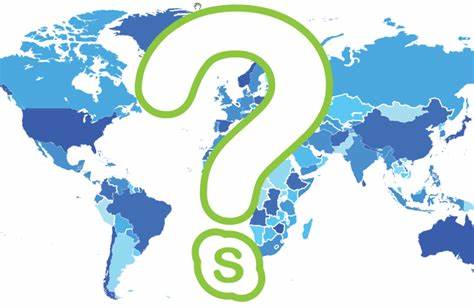 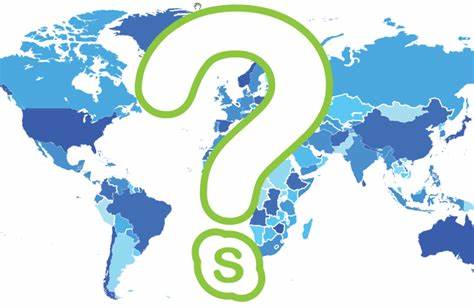 Design Your Own CountryYou are a great explorer and have stumbled across an undiscovered country. You have decided to claim it as your own and set up a civilisation. In order to create your own country, you will need to work through all the following tasks, gaining knowledge and having fun along the way!How you complete each task is completely up to you and there is no specified amount of time you should spend on each one, however, the project should be completed by the 22nd May 2020 (that’s 6 weeks to complete 20 tasks….easy-peasy ). Be imaginative and enjoy working independently! (There are idea sheets for some of the trickier tasks)Post pictures of your completed tasks on the Year 6 Twitter page, this will help you to share your ideas and celebrate your hard work.Contents PageExplorer Study – who can you be compared to?Location – weather, daylight hours, time zone, influences & alliances Topography- Rivers, mountains & forestryPopulationAnimalsNational FlowerReligionFlagLanguageNational AnthemCurrencyLandmarksLeadersFoodClothingSportsTransport TradeTourismModelTask One – Explorer StudyEnquiry Question – What makes great explorers GREAT?Task One Ideas – Explorer StudyEnquiry Question – What makes great explorers GREAT?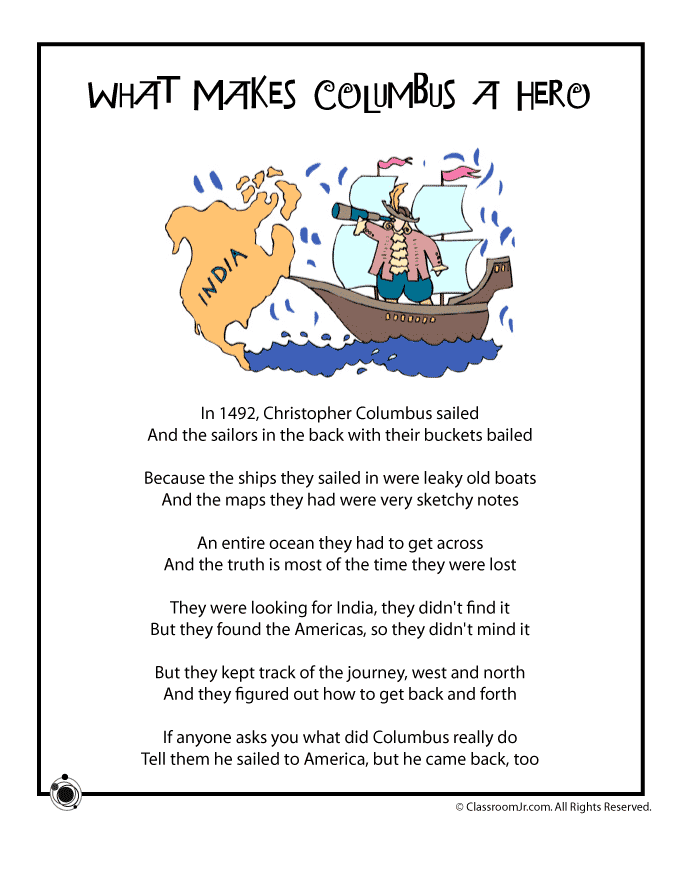 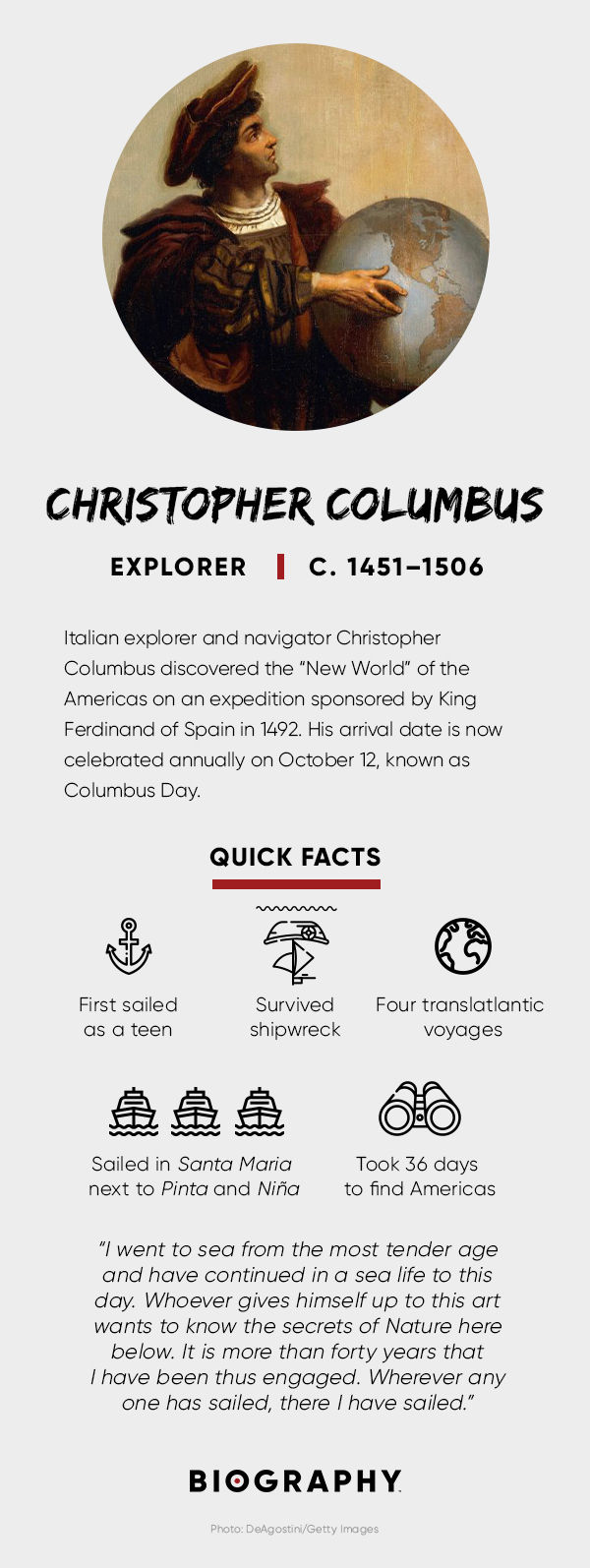 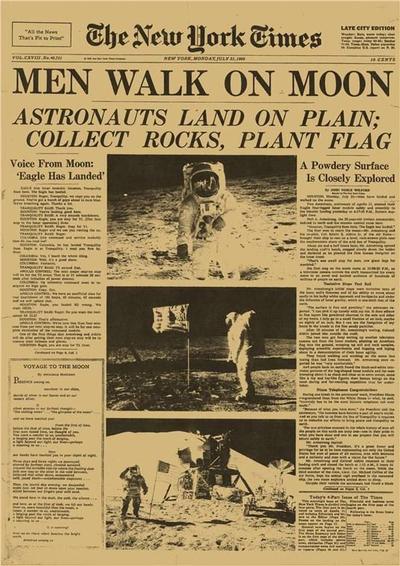 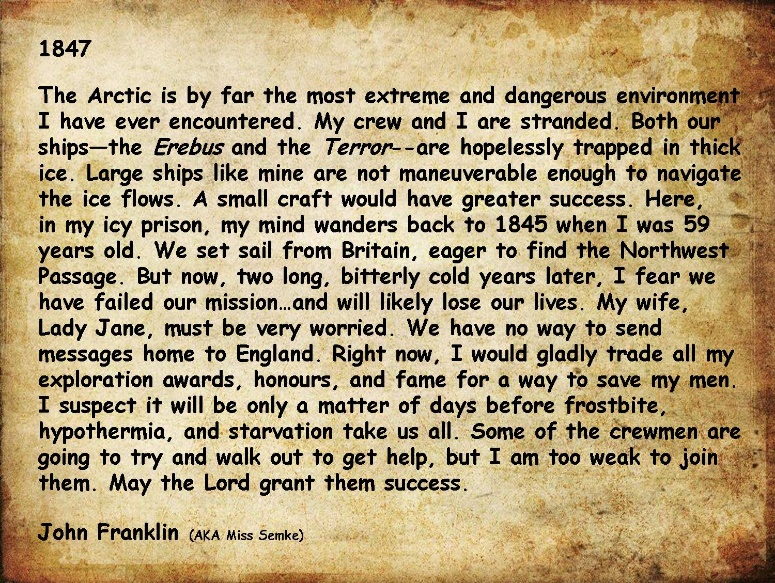 Task Two – Location Enquiry Question –  How does location effect a country’s:  weather, daylight hours, influences & alliances. 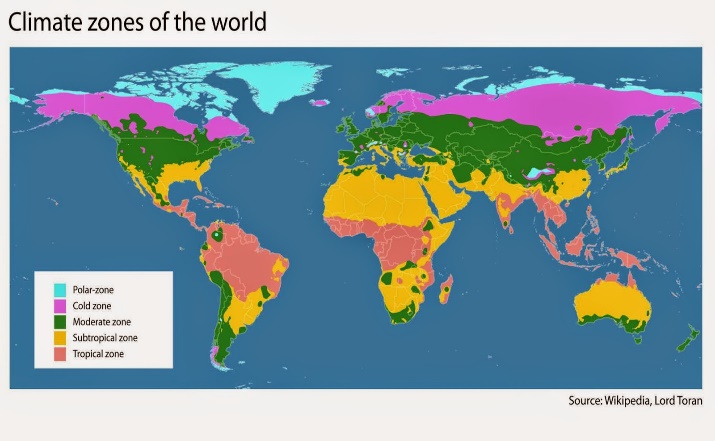 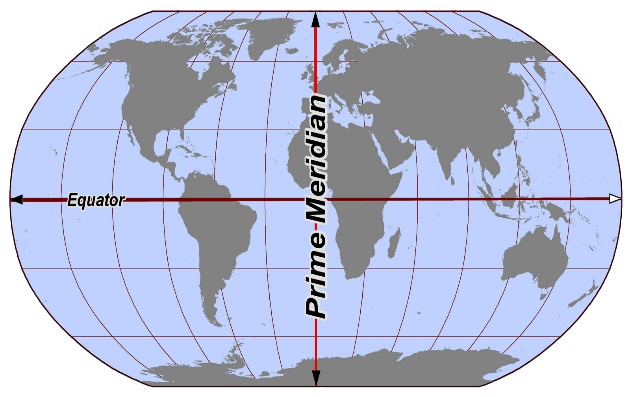 Task Three – TopographyEnquiry Question – How is the topography of your country similar and different to the topography of England? Task Three Ideas – TopographyEnquiry Question – How is the topography of your country similar and different to the topography of England?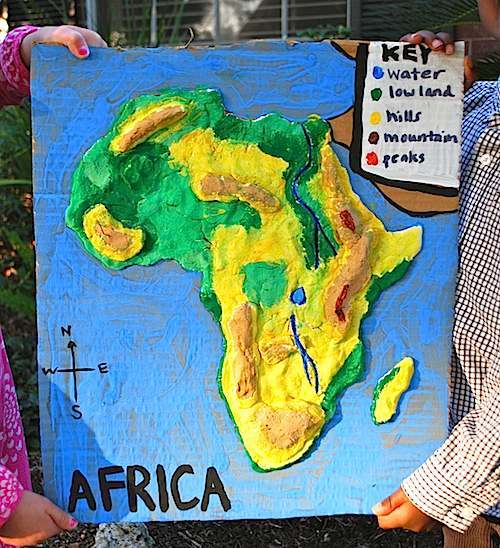 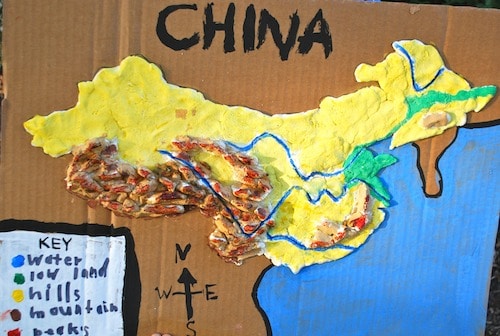 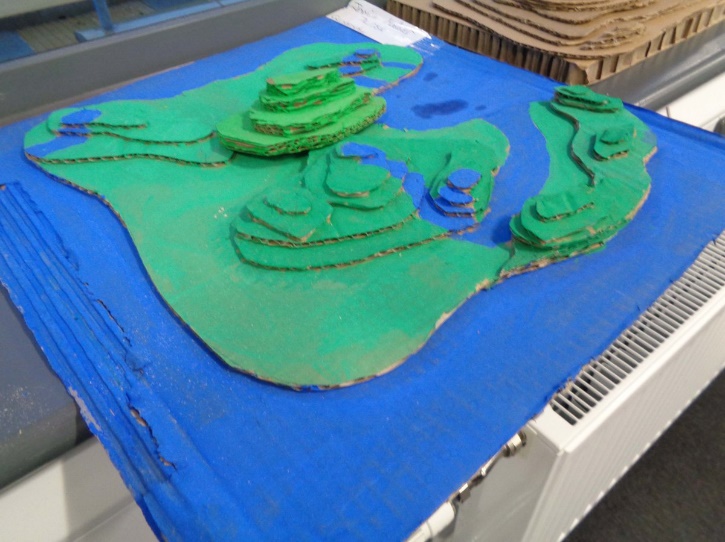 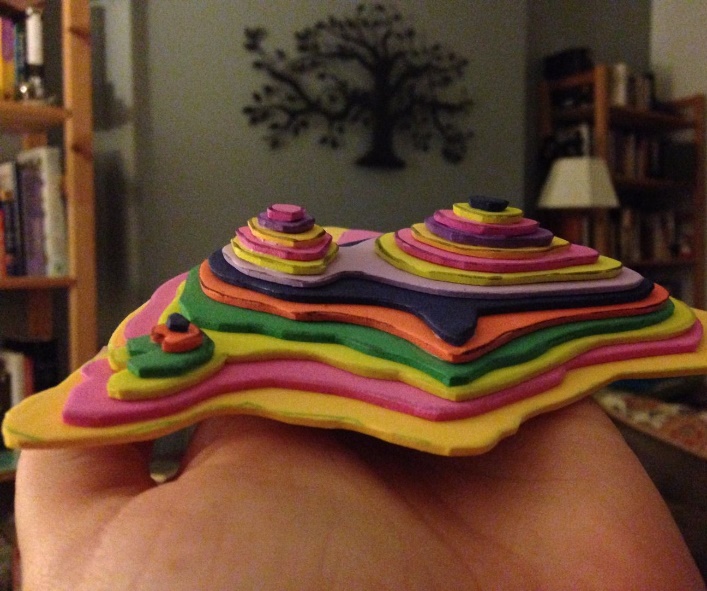 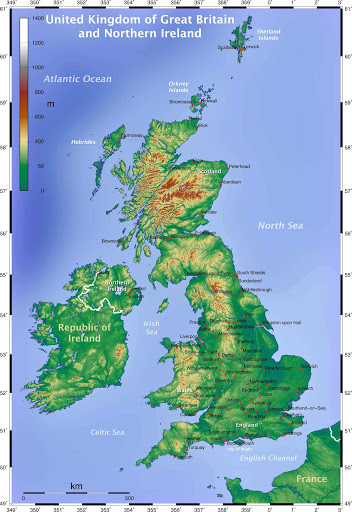 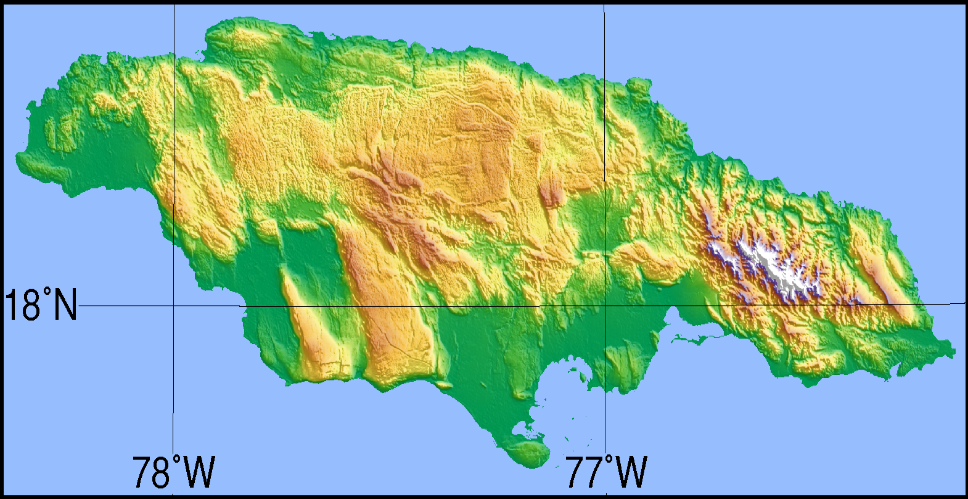 Task Four- PopulationEnquiry Question – Why did China implement the one child policy in 1980?Task Four Ideas- PopulationEnquiry Question – Why did China implement the one child policy in 1980?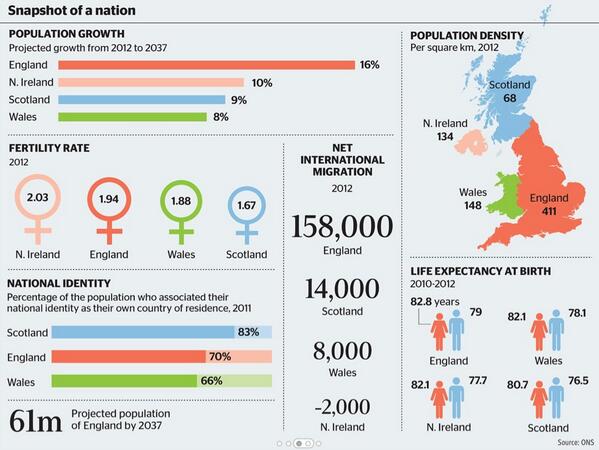 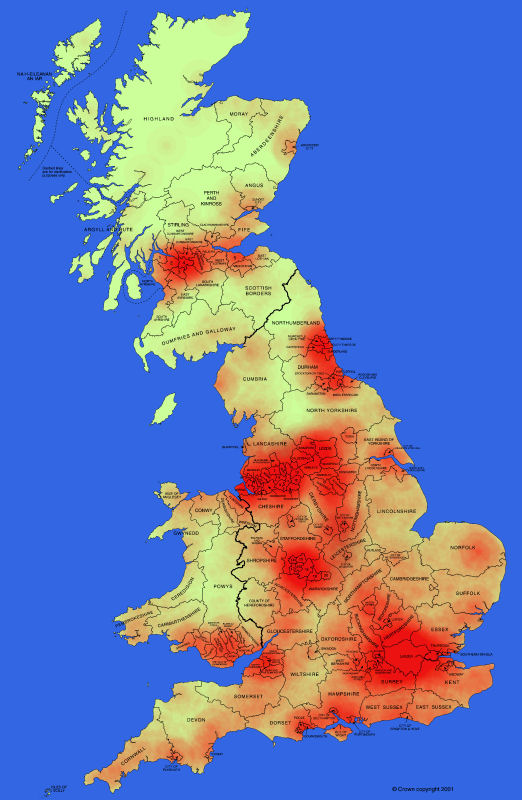 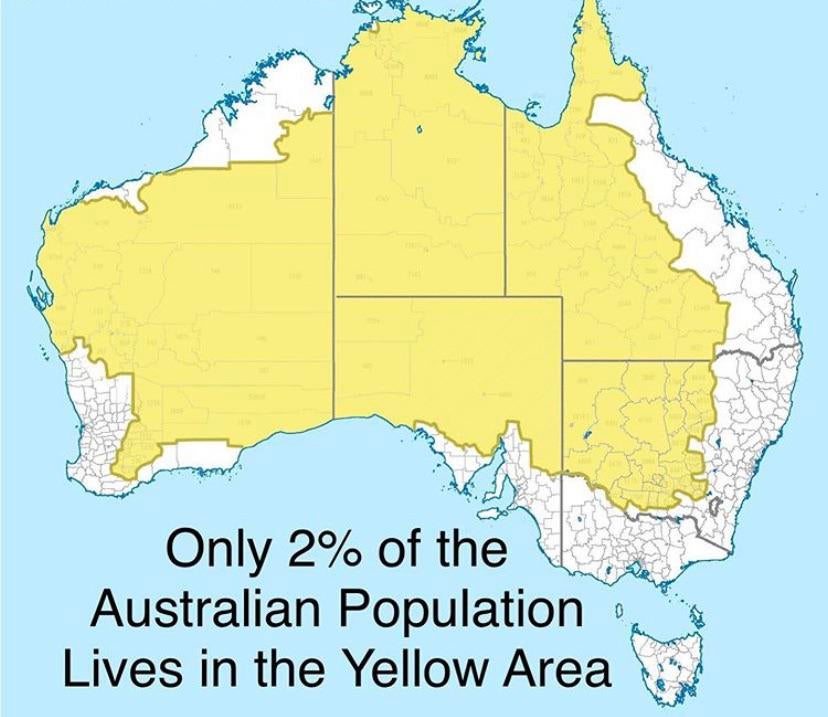 Task Five – AnimalsEnquiry Question – Why are some animals indigenous to specific countries?Task Five Ideas - Animals Enquiry Question – Why are some animals indigenous to specific countries?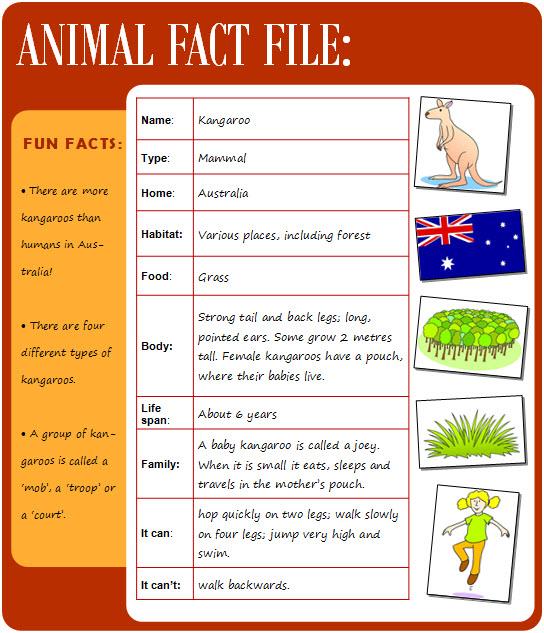 Enquiry Question – Task  – 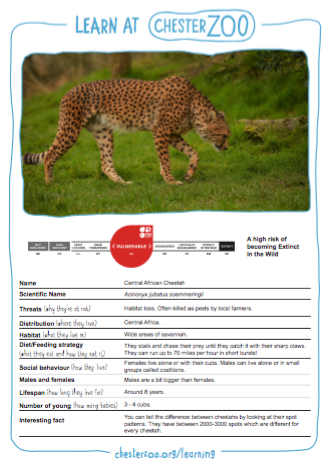 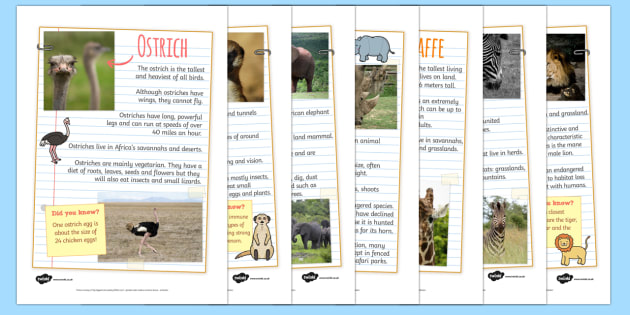 Task Six- National FlowerEnquiry Question – Why does the UK have more than one national flower? 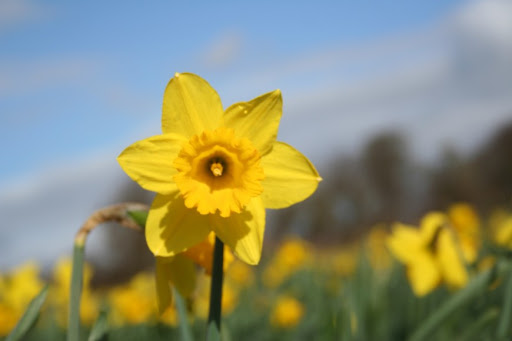 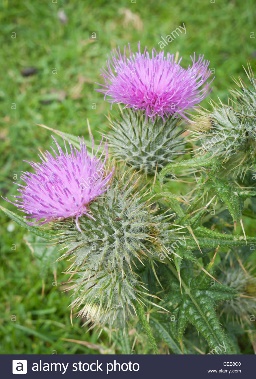 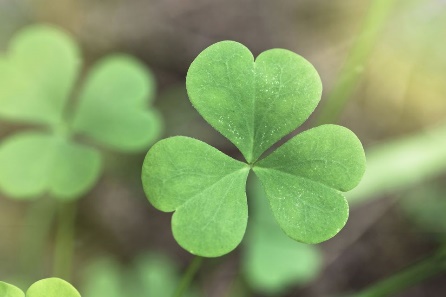 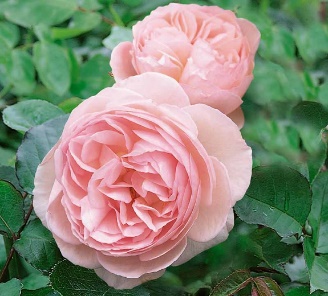 Task Seven – ReligionEnquiry Question – How is a Humanist similar, and different, to a religious person?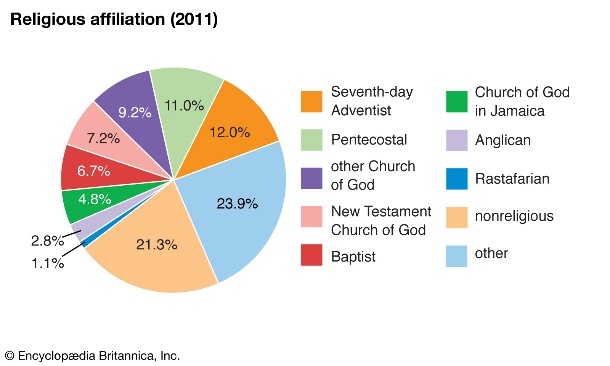 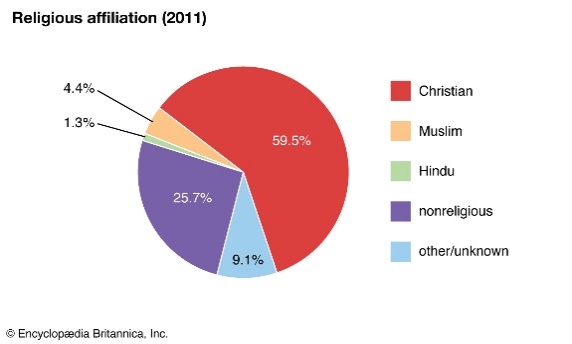 Task Eight – FlagEnquiry Question – Why did Neil Armstrong put an American flag on the Moon?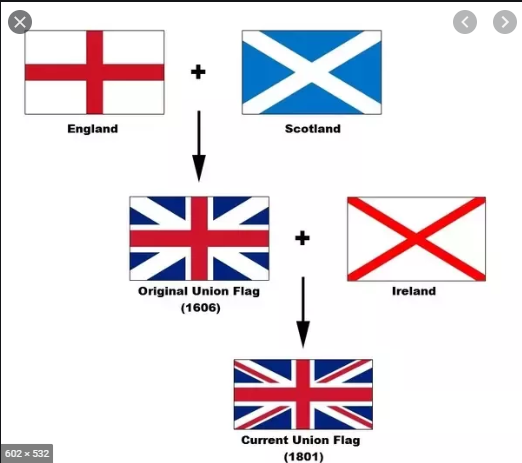 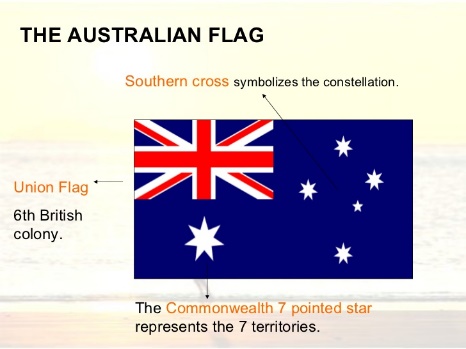 Task Nine – LanguageEnquiry Question – Why don’t we all speak the same language?Task Nine – LanguageEnquiry Question – Why don’t we all speak the same language?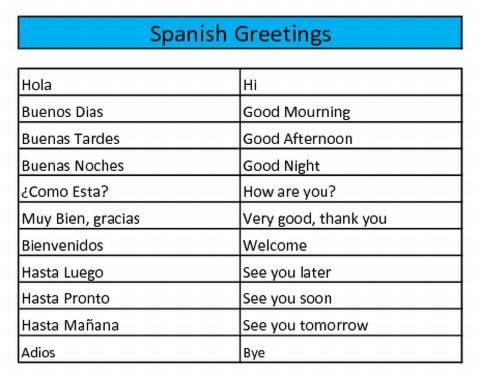 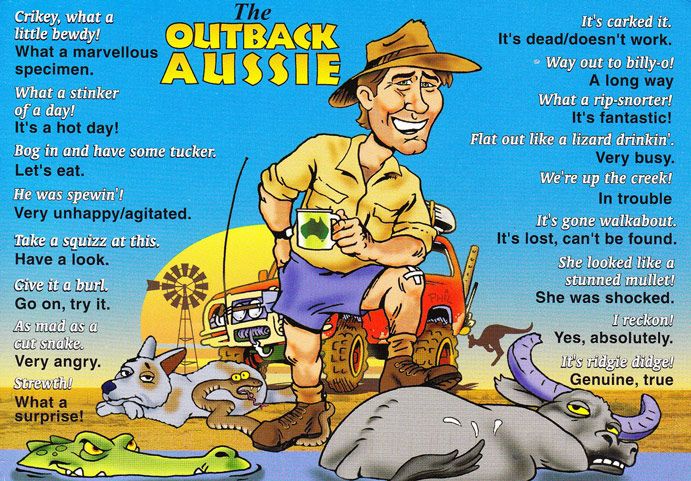 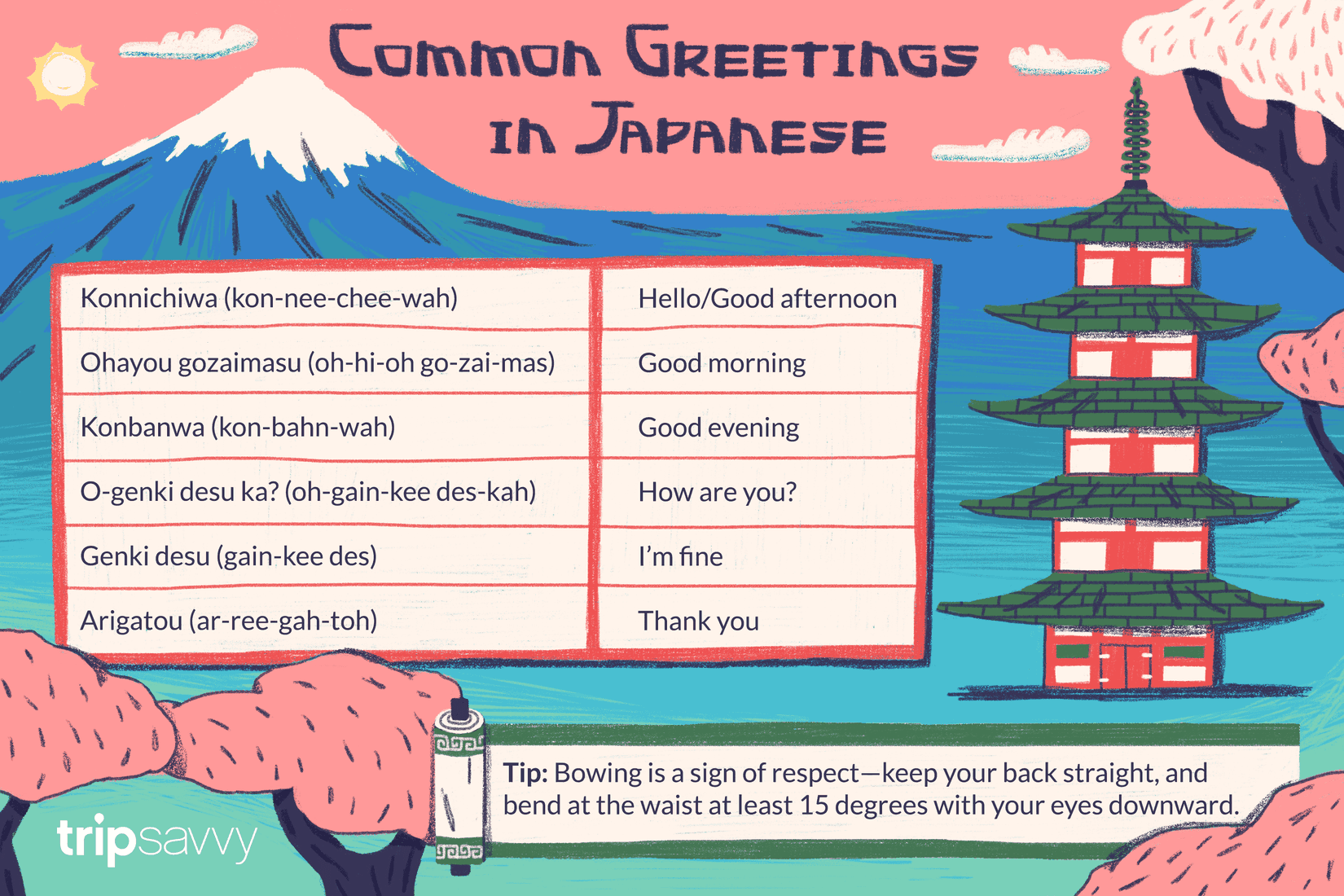 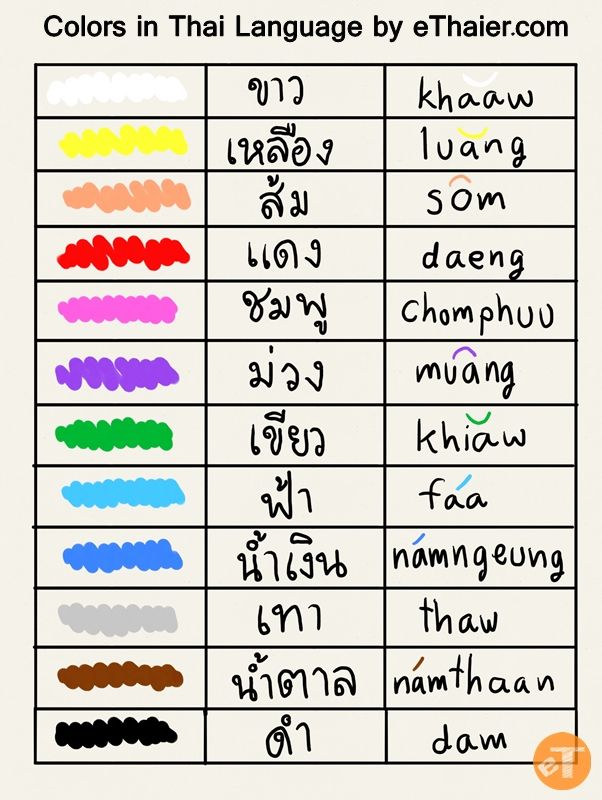 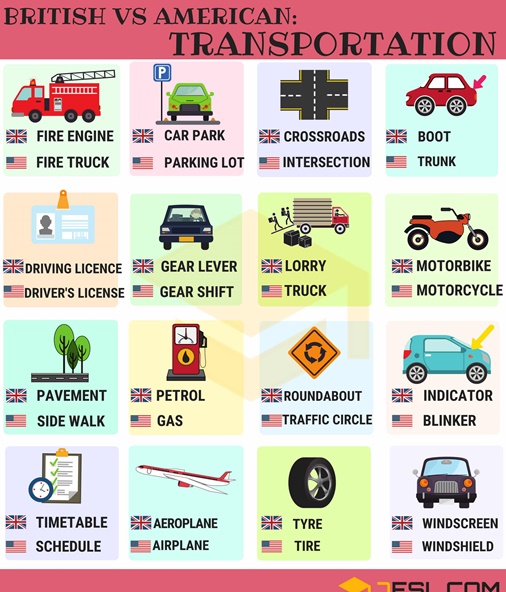 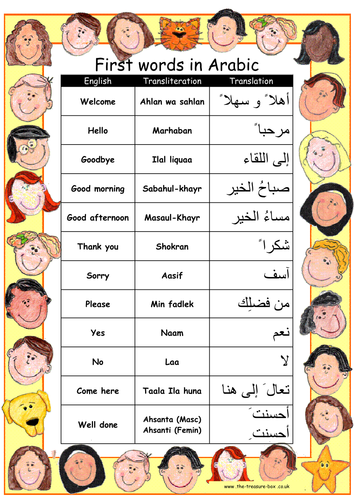 Task Ten – National AnthemEnquiry Question – Why do people often get emotional when they sing/hear their national anthem?Task Eleven – CurrencyEnquiry Question – If I exchange 5 pounds for 5 euros, will this be a fair exchange?Task Twelve – LandmarksEnquiry Question – What is the difference between a human-made and a natural landmark?Task Thirteen – LeadersEnquiry Question – Why is Nelson Mandela known as a great world leader?Task Fourteen – FoodEnquiry Question – Why are the national dishes of England and Japan not the same?Task Fourteen Ideas – FoodEnquiry Question – Why are the national dishes of England and Japan not the same?Task Fifteen – ClothingEnquiry Question – What can national clothing tell you about a country?Task Sixteen – Sport Enquiry Question – Why is England’s national sport cricket and not football? 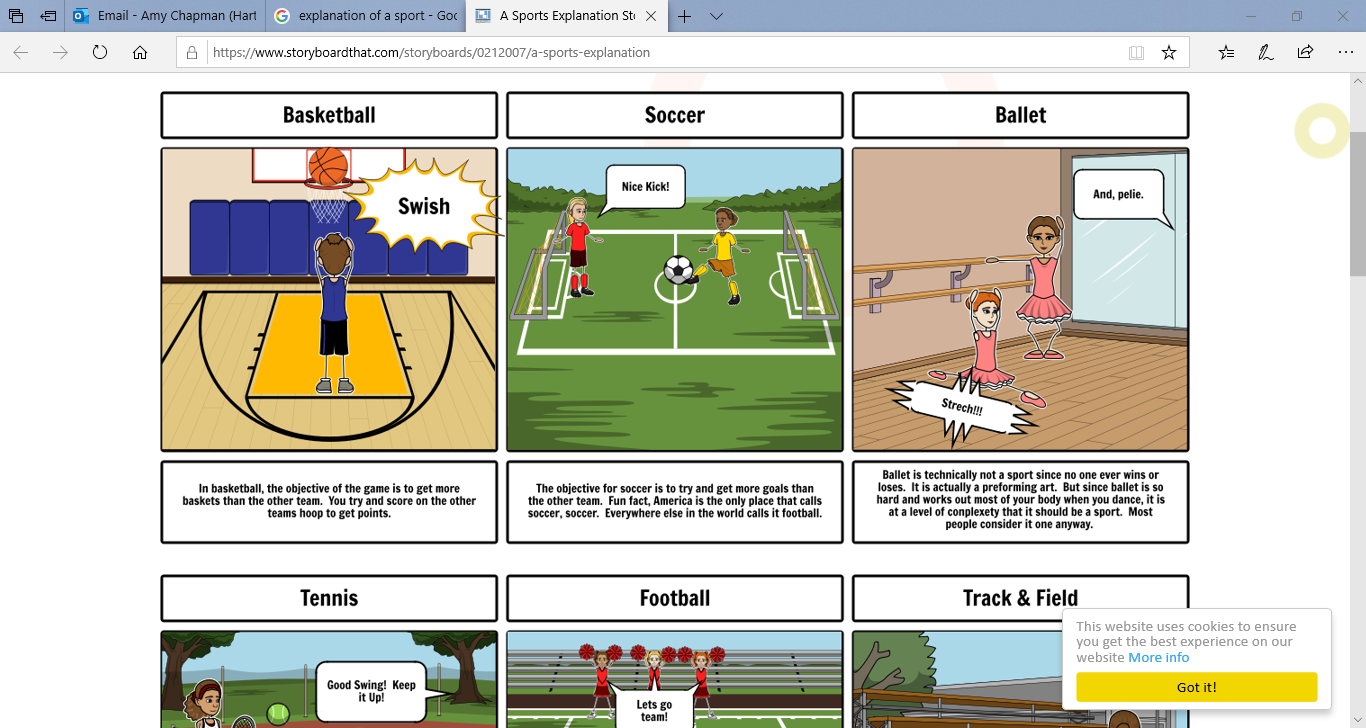 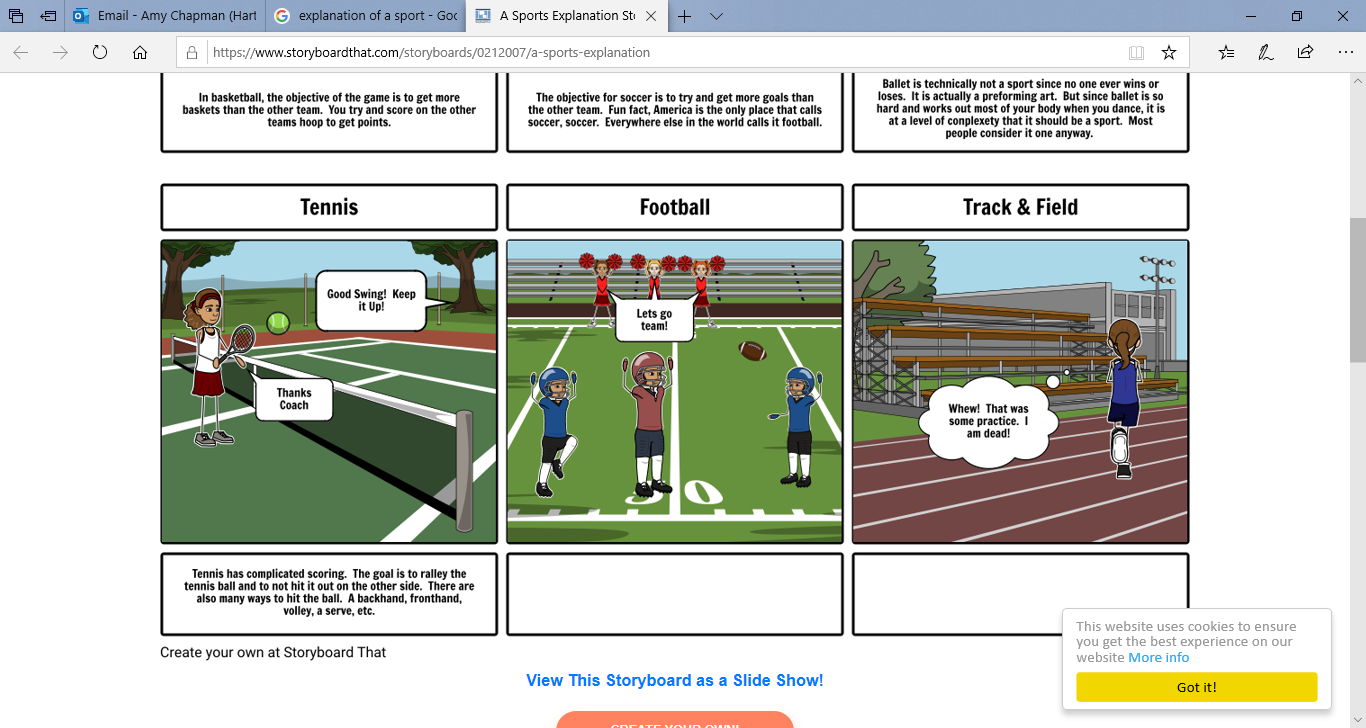 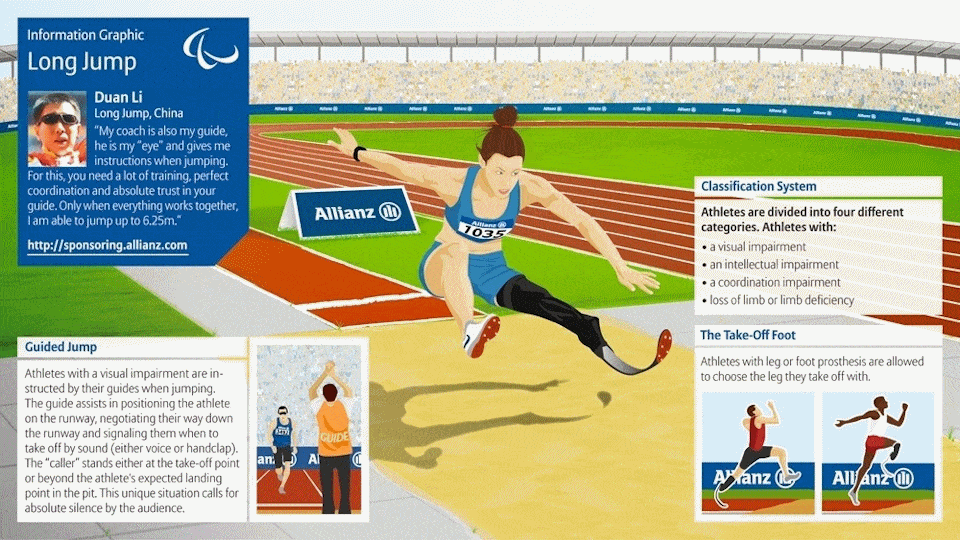 Task Seventeen – TransportEnquiry Question – Why were India’s original rickshaws pulled by man power?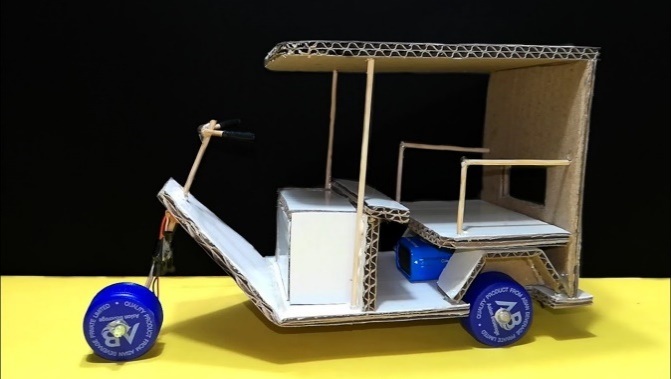 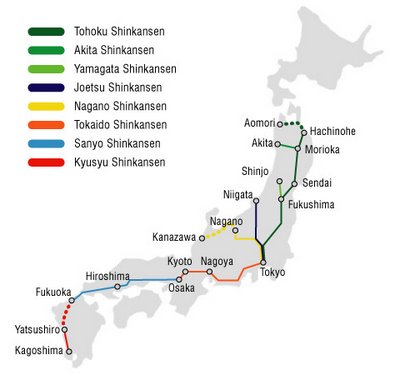 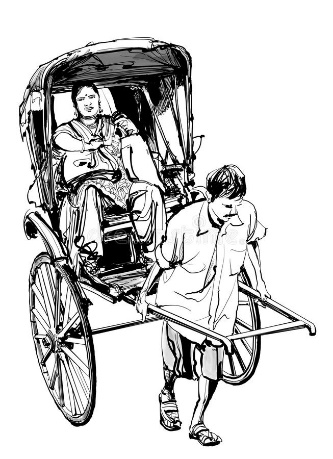 Task Eighteen – TradeEnquiry Question – Why is trade significant?Task Eighteen Ideas – TradeEnquiry Question – Why is trade significant?If you are struggling to imagine what the table will look like, you can use the template below. Trade in __________________________Task Nineteen – TourismEnquiry Question – How have modern communication systems, such as the internet, impacted on tourism? Task Nineteen Ideas – TourismEnquiry Question – How have modern communication systems, such as the internet, impacted on tourism?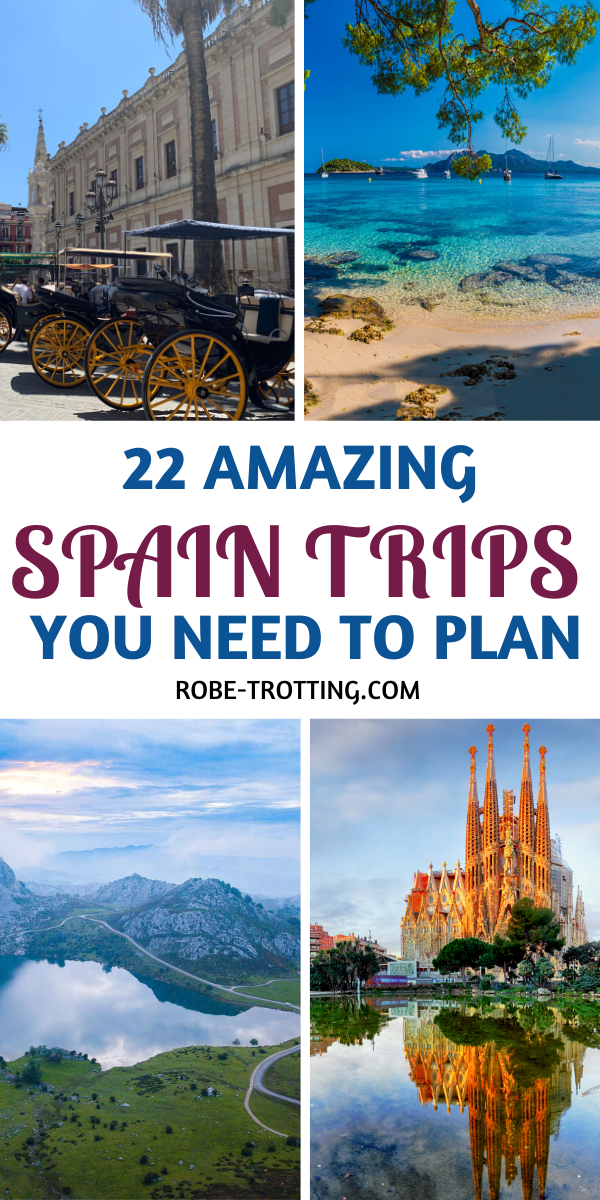 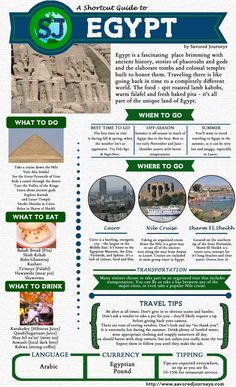 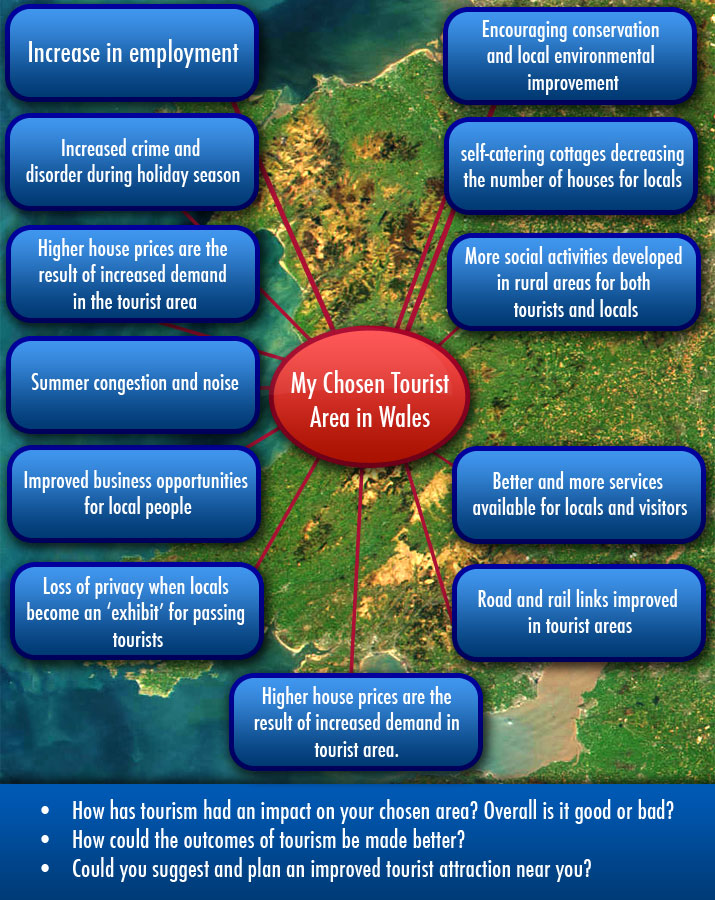 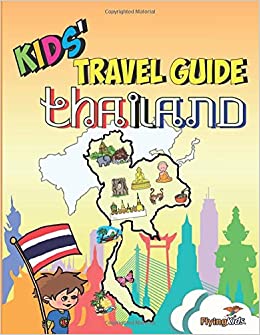 Task Twenty – Model Ideas 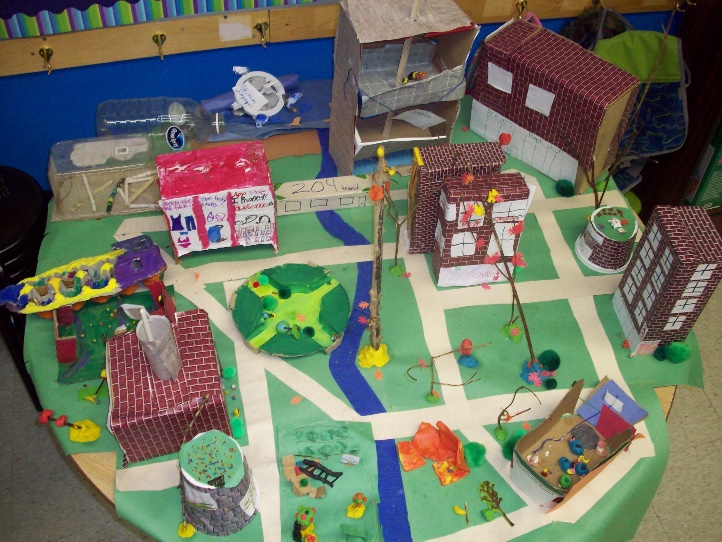 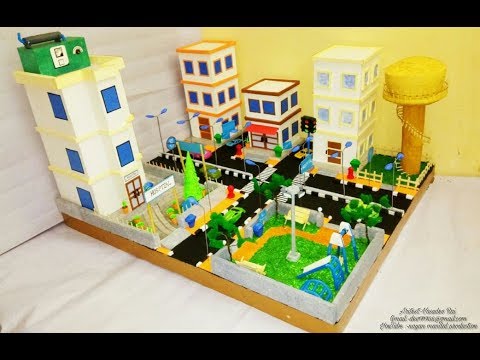 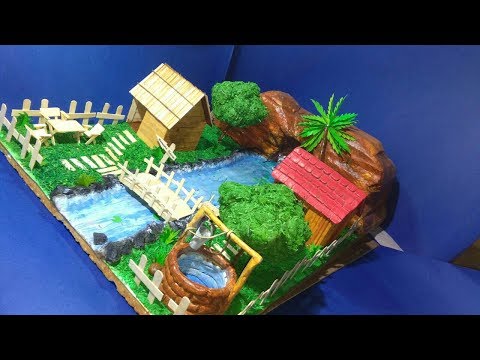 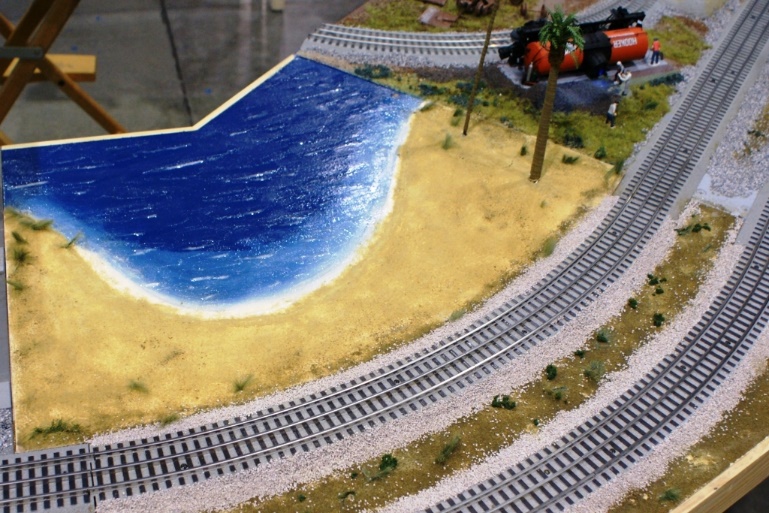 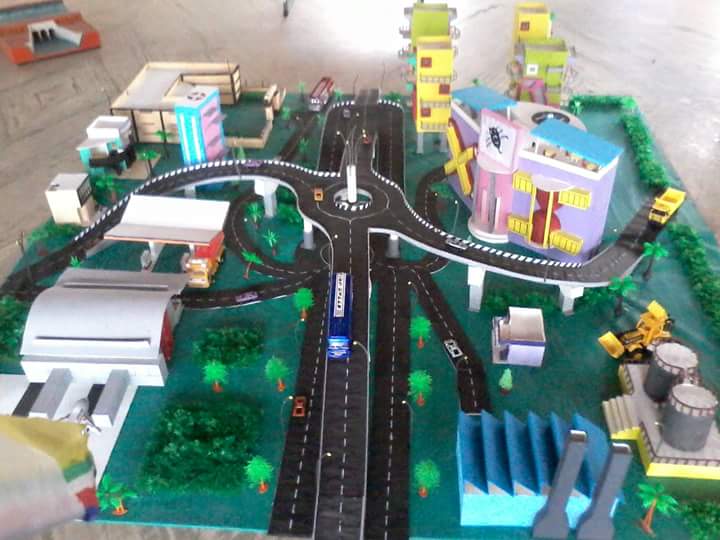 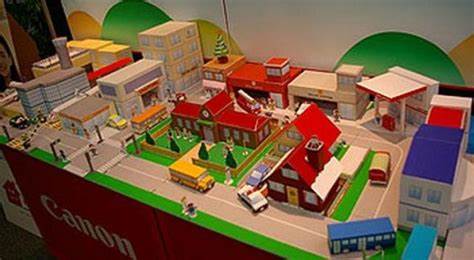 Export(goods or services your country sends to another country for sale)Import(goods or services your country brings in from abroad for sale)